S22: Kieli- ja tekstitietoisuusTavoitteet, suoritustapa ja tiedotTällä kurssilla:Opiskelet suomen kieltä ja suomalaista kulttuuria Keskustelet ja kirjoitat siitä, millaista on asua Suomessa, kun on toinen kieli ja kulttuuriOpiskelet suomen kielen piirteitä ja suomen sukukieliäOpit, miten kirjoitat tekstin aineiston pohjaltaOpit ymmärtämään virallisen ja epävirallisen kielen erojaSuoritat kurssin, kun:Luet kurssilla annetut tekstit, opettelet sanastot ja tutustut muuhun opettajan antamaan materiaaliinTeet viikkotehtävät ajallaanPääset tentistä läpi hyväksytyllä arvosanallaPalautat kirjoitustehtävät kurssin loppuun mennessäTervetuloa kurssille!T: Onni Kaarle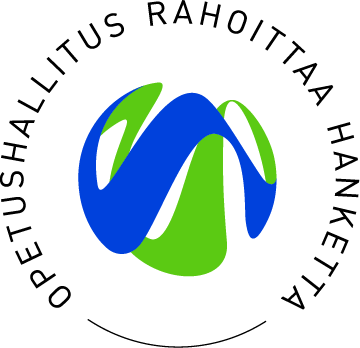 Lomakkeen yläreunaLomakkeen alareunaLisenssi: Creative Commons CC BY-SA 4.0 (https://creativecommons.org/licenses/by-sa/4.0/deed.fi)